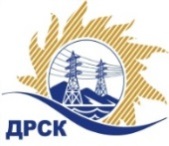 Акционерное Общество«Дальневосточная распределительная сетевая  компания»Протокол заседания Закупочной комиссии по вскрытию поступивших конвертовг. БлаговещенскСПОСОБ И ПРЕДМЕТ ЗАКУПКИ: открытый запрос предложений в электронной форме на право заключения договора: Реконструкция ВЛ 0,4 кВ для улучшения качества электроэнергии. Закупка 154.1 р. 2.2.1 ГКПЗ 2019НМЦ ЛОТА (в соответствии с Извещением о закупке):  2 224 000,00 рублей без учета НДС ОТМЕТИЛИ:В адрес Организатора закупки поступило 2 (две) заявки.Вскрытие конвертов (открытие доступа к заявкам) было произведено средствами электронной торговой площадки на Торговой площадке Системы https://rushydro.roseltorg.ru  автоматически.Дата и время начала процедуры вскрытия конвертов с заявками на участие в закупке: 15:00 (время местное) 18.01.2019Место проведения процедуры вскрытия конвертов с заявками на участие в закупке: Торговая площадка Системы https://rushydro.roseltorg.ru.В конвертах обнаружены заявки следующих Участников закупки:Секретарь комиссии 1 уровня АО «ДРСК»	М.Г. ЕлисееваКоврижкина Е.Ю.Тел. 397208№ 207/УКС-В18.01.2019№п/пНаименование Участника, его адрес, ИНН и/или идентификационный номерЦена заявки, руб. без НДС Дата и время регистрации заявки1ООО "Амурсельэнергосетьстрой" 
ИНН/КПП 2801063599/280101001 
ОГРН 10228005278262 159 646,00  рублей без учета НДС18.01.2019 03:232ООО "Кабельная арматура" 
ИНН/КПП 2801163843/280101001 
ОГРН 11128010062072 220 000,00 рублей без учета НДС18.01.2019 05:06